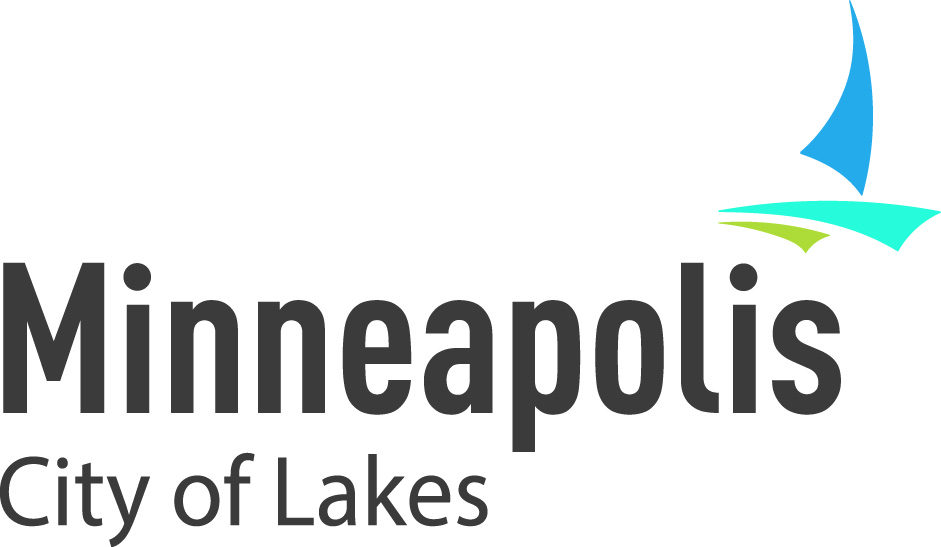 Energy and GHG Snapshot				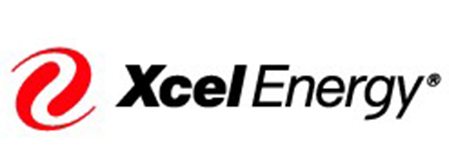 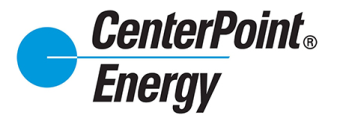 Figure 1Minneapolis Greenhouse Gas Emissions (GHGs) from Citywide Activities from 2006-2014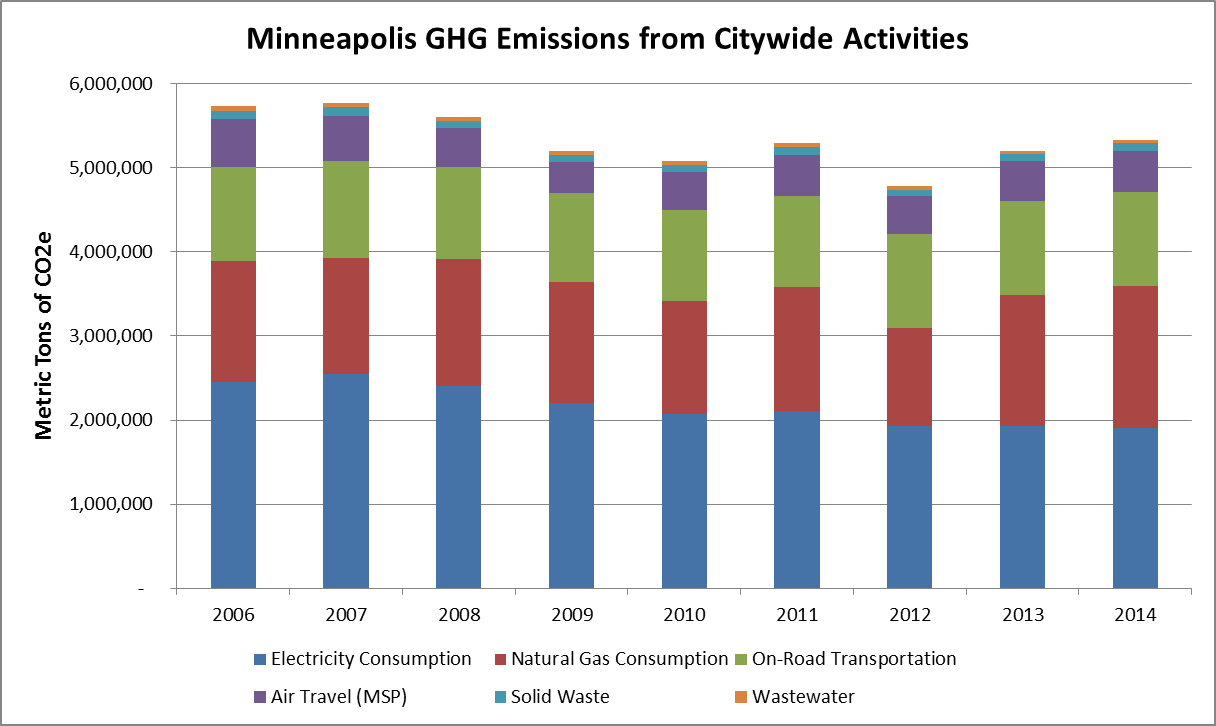 Figure 2Minneapolis GHGs by Citywide Source for 2014 (most recent year data is currently unavailable)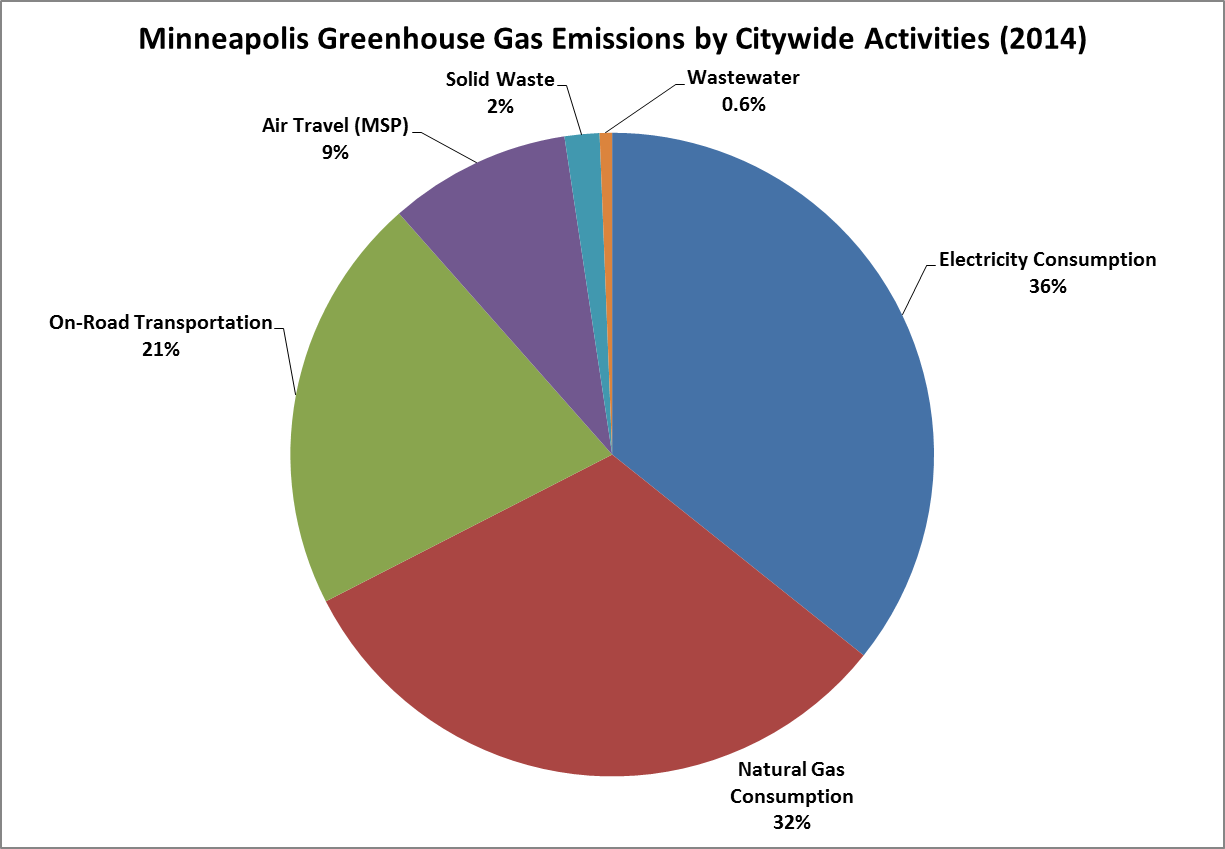 Figure 3Minneapolis GHGs by Energy Use by Sector for 2014 (most recent year data is currently unavailable)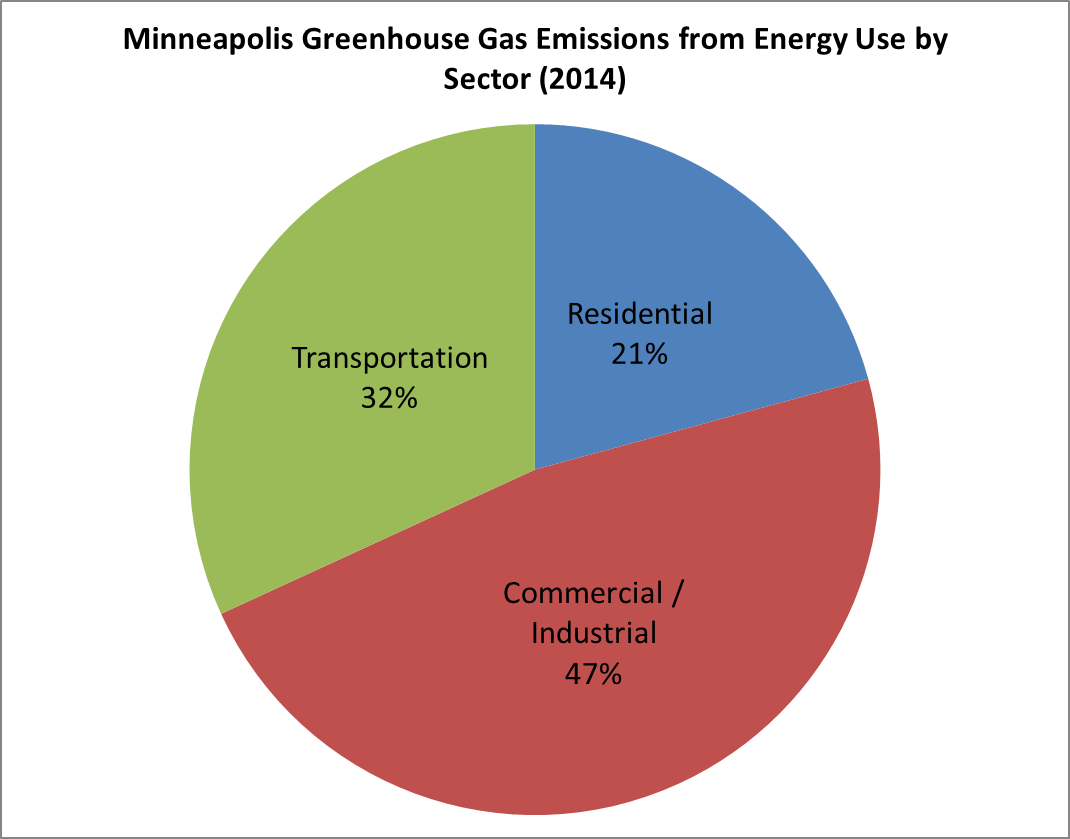 Figure 4The following chart was created by Siemens using the City Performance Tool (CyPT), a software model that measures the economic and environmental impacts of infrastructure on a city. This is one example of how Minneapolis could reach 80% greenhouse gas emission reductions by 2050. The chart shows annual carbon emissions reductions expected from 40 technologies. For the full report, go to minneapolismn.gov/sustainability/climate-action-goals/CyPT.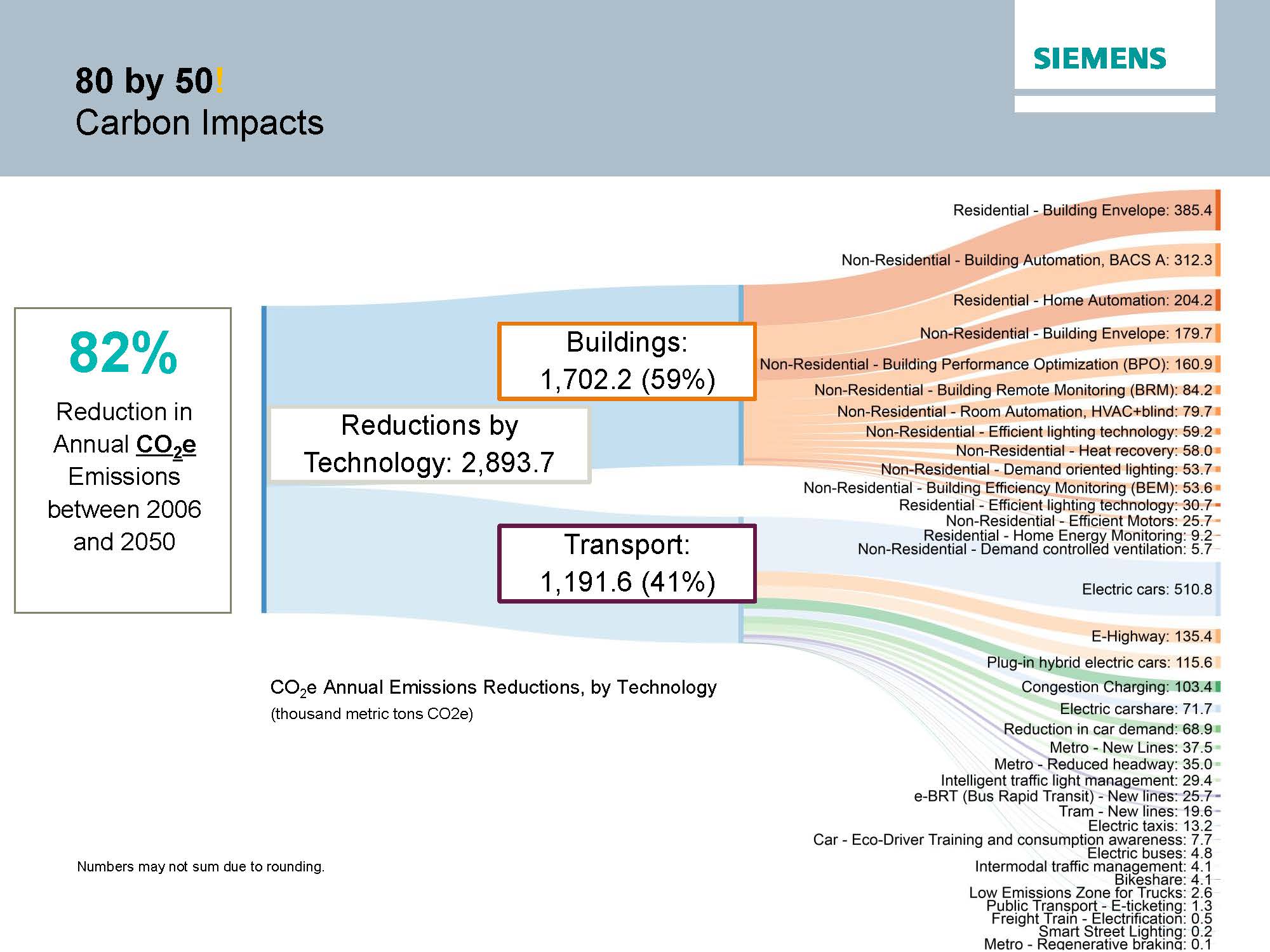 